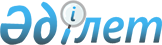 Некоторые вопросы комитетов Министерства по чрезвычайным ситуациям Республики КазахстанПостановление Правительства Республики Казахстан от 30 июня 2006 года N 626

      В соответствии со статьей 24 Конституционного закона Республики Казахстан от 18 декабря 1995 года "О Правительстве Республики Казахстан" Правительство Республики Казахстан ПОСТАНОВЛЯЕТ: 

      1. Реорганизовать в пределах лимита штатной численности, установленной действующим законодательством: 

      1) Комитет по государственному контролю и надзору в области чрезвычайных ситуаций Министерства по чрезвычайным ситуациям Республики Казахстан путем разделения на: 

      Комитет противопожарной службы Министерства по чрезвычайным ситуациям Республики Казахстан с передачей ему функций контроля в области пожарной безопасности, дознания по делам о пожарах и организации тушения пожаров; 

      Комитет по государственному контролю за чрезвычайными ситуациями и промышленной безопасностью Министерства по чрезвычайным ситуациям Республики Казахстан с передачей ему функций контроля в области промышленной безопасности и за выполнением мероприятий по гражданской обороне; 

      2) государственные учреждения - территориальные органы в областях, городах Астане и Алматы Комитета по государственному контролю и надзору в области чрезвычайных ситуаций Министерства по чрезвычайным ситуациям Республики Казахстан путем разделения их на: 

      государственные учреждения - территориальные органы в областях, городах Астане и Алматы Комитета противопожарной службы Министерства по чрезвычайным ситуациям Республики Казахстан и государственные учреждения - территориальные органы в областях, городах Астане и Алматы Комитета по государственному контролю за чрезвычайными ситуациями и промышленной безопасностью Министерства по чрезвычайным ситуациям Республики Казахстан согласно приложению к настоящему постановлению. 

      2. Утвердить прилагаемые: 

      1) (исключен - от 24 декабря 2007 года N 1267 ); 

      2) (исключен - от 24 декабря 2007 года N 1267 ); 

      3) перечень организаций, находящихся в ведении Комитета противопожарной службы Министерства по чрезвычайным ситуациям Республики Казахстан; 

      4) перечень организаций, находящихся в ведении Комитета по государственному контролю за чрезвычайными ситуациями и промышленной безопасностью Министерства по чрезвычайным ситуациям Республики Казахстан; 

      5) изменения и дополнения, которые вносятся в некоторые решения Правительства Республики Казахстан. 

      Сноска. Пункт 2 с изменениями, внесенными постановлением Правительства РК от 24 декабря 2007 года N 1267 (вводятся в действие по истечении 30 календарных дней со дня подписания постановления). 

      3. (Исключен постановлением Правительства РК от 24 декабря 2007 года N 1267 (вводятся в действие по истечении 30 календарных дней со дня подписания постановления). 

      4. Министерству по чрезвычайным ситуациям Республики Казахстан в установленном порядке принять меры по реализации настоящего постановления. 

      5. Настоящее постановление вводится в действие со дня подписания.       Премьер-Министр 

      Республики Казахстан 

Приложение            

к постановлению Правительства  

Республики Казахстан      

от 30 июня 2006 года N 626    Перечень реорганизуемых государственных учреждений - 

территориальных органов Комитета по государственному контролю и 

надзору в области чрезвычайных ситуаций Министерства по 

чрезвычайным ситуациям Республики Казахстан       1. Государственное учреждение "Управление по государственному контролю и надзору в области чрезвычайных ситуаций Акмолинской области Комитета по государственному контролю и надзору в области чрезвычайных ситуаций Министерства по чрезвычайным ситуациям Республики Казахстан", город Кокшетау путем разделения на: 

      1) государственное учреждение "Департамент противопожарной службы Акмолинской области Комитета противопожарной службы Министерства по чрезвычайным ситуациям Республики Казахстан", город Кокшетау; 

      2) государственное учреждение "Управление по государственному контролю за чрезвычайными ситуациями и промышленной безопасностью Акмолинской области Комитета по государственному контролю за чрезвычайными ситуациями и промышленной безопасностью Министерства по чрезвычайным ситуациям Республики Казахстан", город Кокшетау. 

      2. Государственное учреждение "Управление по государственному контролю и надзору в области чрезвычайных ситуаций Актюбинской области Комитета по государственному контролю и надзору в области чрезвычайных ситуаций Министерства по чрезвычайным ситуациям Республики Казахстан", город Актобе путем разделения на: 

      1) государственное учреждение "Департамент противопожарной службы Актюбинской области Комитета противопожарной службы Министерства по чрезвычайным ситуациям Республики Казахстан", город Актобе; 

      2) государственное учреждение "Управление по государственному контролю за чрезвычайными ситуациями и промышленной безопасностью Актюбинской области Комитета по государственному контролю за чрезвычайными ситуациями и промышленной безопасностью Министерства по чрезвычайным ситуациям Республики Казахстан", город Актобе. 

      3. Государственное учреждение "Управление по государственному контролю и надзору в области чрезвычайных ситуаций Алматинской области Комитета по государственному контролю и надзору в области чрезвычайных ситуаций Министерства по чрезвычайным ситуациям Республики Казахстан", город Талдыкорган путем разделения на: 

      1) государственное учреждение "Департамент противопожарной службы Алматинской области Комитета противопожарной службы Министерства по чрезвычайным ситуациям Республики Казахстан", город Талдыкорган; 

      2) государственное учреждение "Управление по государственному контролю за чрезвычайными ситуациями и промышленной безопасностью Алматинской области Комитета по государственному контролю за чрезвычайными ситуациями и промышленной безопасностью Министерства по чрезвычайным ситуациям Республики Казахстан", город Талдыкорган. 

      4. Государственное учреждение "Управление по государственному контролю и надзору в области чрезвычайных ситуаций Атырауской области Комитета по государственному контролю и надзору в области чрезвычайных ситуаций Министерства по чрезвычайным ситуациям Республики Казахстан", город Атырау путем разделения на: 

      1) государственное учреждение "Департамент противопожарной службы Атырауской области Комитета противопожарной службы Министерства по чрезвычайным ситуациям Республики Казахстан", город Атырау; 

      2) государственное учреждение "Управление по государственному контролю за чрезвычайными ситуациями и промышленной безопасностью Атырауской области Комитета по государственному контролю за чрезвычайными ситуациями и промышленной безопасностью Министерства по чрезвычайным ситуациям Республики Казахстан", город Атырау. 

      5. Государственное учреждение "Управление по государственному контролю и надзору в области чрезвычайных ситуаций Восточно-Казахстанской области Комитета по государственному контролю и надзору в области чрезвычайных ситуаций Министерства по чрезвычайным ситуациям 

Республики Казахстан", город Усть-Каменогорск путем разделения на: 

      1) государственное учреждение "Департамент противопожарной службы Восточно-Казахстанской области Комитета противопожарной службы Министерства по чрезвычайным ситуациям Республики Казахстан", город Усть-Каменогорск; 

      2) государственное учреждение "Управление по государственному контролю за чрезвычайными ситуациями и промышленной безопасностью Восточно-Казахстанской области Комитета по государственному контролю за чрезвычайными ситуациями и промышленной безопасностью Министерства по чрезвычайным ситуациям Республики Казахстан", город Усть-Каменогорск. 

      6. Государственное учреждение "Управление по государственному контролю и надзору в области чрезвычайных ситуаций Жамбылской области Комитета по государственному контролю и надзору в области чрезвычайных ситуаций Министерства по чрезвычайным ситуациям Республики Казахстан", город Тараз путем разделения на: 

      1) государственное учреждение "Департамент противопожарной службы Жамбылской области Комитета противопожарной службы Министерства по чрезвычайным ситуациям Республики Казахстан", город Тараз; 

      2) государственное учреждение "Управление по государственному контролю за чрезвычайными ситуациями и промышленной безопасностью Жамбылской области Комитета по государственному контролю за чрезвычайными ситуациями и промышленной безопасностью Министерства по чрезвычайным ситуациям Республики Казахстан", город Тараз. 

      7. Государственное учреждение "Управление по государственному контролю и надзору в области чрезвычайных ситуаций Западно-Казахстанской области Комитета по государственному контролю и надзору в области чрезвычайных ситуаций Министерства по чрезвычайным ситуациям 

Республики Казахстан", город Уральск путем разделения на: 

      1) государственное учреждение "Департамент противопожарной службы Западно-Казахстанской области Комитета противопожарной службы Министерства по чрезвычайным ситуациям Республики Казахстан", город Уральск; 

      2) государственное учреждение "Управление по государственному контролю за чрезвычайными ситуациями и промышленной безопасностью Западно-Казахстанской области Комитета по государственному контролю за чрезвычайными ситуациями и промышленной безопасностью Министерства по чрезвычайным ситуациям Республики Казахстан", город Уральск. 

      8. Государственное учреждение "Управление по государственному контролю и надзору в области чрезвычайных ситуаций Карагандинской области Комитета по государственному контролю и надзору в области чрезвычайных ситуаций Министерства по чрезвычайным ситуациям Республики Казахстан", город Караганда путем разделения на: 

      1) государственное учреждение "Департамент противопожарной службы Карагандинской области Комитета противопожарной службы Министерства по чрезвычайным ситуациям Республики Казахстан", город Караганда; 

      2) государственное учреждение "Управление по государственному контролю за чрезвычайными ситуациями и промышленной безопасностью Карагандинской области Комитета по государственному контролю за чрезвычайными ситуациями и промышленной безопасностью Министерства по чрезвычайным ситуациям Республики Казахстан", город Караганда. 

      9. Государственное учреждение "Управление по государственному контролю и надзору в области чрезвычайных ситуаций Кызылординской области Комитета по государственному контролю и надзору в области чрезвычайных ситуаций Министерства по чрезвычайным ситуациям Республики Казахстан", город Кызылорда путем разделения на: 

      1) государственное учреждение "Департамент противопожарной службы Кызылординской области Комитета противопожарной службы Министерства по чрезвычайным ситуациям Республики Казахстан", город Кызылорда; 

      2) государственное учреждение "Управление по государственному контролю за чрезвычайными ситуациями и промышленной безопасностью Кызылординской области Комитета по государственному контролю за чрезвычайными ситуациями и промышленной безопасностью Министерства по чрезвычайным ситуациям Республики Казахстан", город Кызылорда. 

      10. Государственное учреждение "Управление по государственному контролю и надзору в области чрезвычайных ситуаций Костанайской области Комитета по государственному контролю и надзору в области чрезвычайных ситуаций Министерства по чрезвычайным ситуациям Республики Казахстан", город Костанай путем разделения на: 

      1) государственное учреждение "Департамент противопожарной службы Костанайской области Комитета противопожарной службы Министерства по чрезвычайным ситуациям Республики Казахстан", город Костанай; 

      2) государственное учреждение "Управление по государственному контролю за чрезвычайными ситуациями и промышленной безопасностью Костанайской области Комитета по государственному контролю за чрезвычайными ситуациями и промышленной безопасностью Министерства по чрезвычайным ситуациям Республики Казахстан", город Костанай. 

      11. Государственное учреждение "Управление по государственному контролю и надзору в области чрезвычайных ситуаций Мангистауской области Комитета по государственному контролю и надзору в области чрезвычайных ситуаций Министерства по чрезвычайным ситуациям Республики Казахстан", город Актау путем разделения на: 

      1) государственное учреждение "Департамент противопожарной службы Мангистауской области Комитета противопожарной службы Министерства по чрезвычайным ситуациям Республики Казахстан", город Актау; 

      2) государственное учреждение "Управление по государственному контролю за чрезвычайными ситуациями и промышленной безопасностью Мангистауской области Комитета по государственному контролю за чрезвычайными ситуациями и промышленной безопасностью Министерства по чрезвычайным ситуациям Республики Казахстан", город Актау. 

      12. Государственное учреждение "Управление по государственному контролю и надзору в области чрезвычайных ситуаций Павлодарской области Комитета по государственному контролю и надзору в области чрезвычайных ситуаций Министерства по чрезвычайным ситуациям Республики Казахстан", город Павлодар путем разделения на: 

      1) государственное учреждение "Департамент противопожарной службы Павлодарской области Комитета противопожарной службы Министерства по чрезвычайным ситуациям Республики Казахстан", город Павлодар; 

      2) государственное учреждение "Управление по государственному контролю за чрезвычайными ситуациями и промышленной безопасностью Павлодарской области Комитета по государственному контролю за чрезвычайными ситуациями и промышленной безопасностью Министерства по чрезвычайным ситуациям Республики Казахстан", город Павлодар. 

      13. Государственное учреждение "Управление по государственному контролю и надзору в области чрезвычайных ситуаций Северо-Казахстанской области Комитета по государственному контролю и надзору в области чрезвычайных ситуаций Министерства по чрезвычайным ситуациям Республики Казахстан", город Петропавловск путем разделения на: 

      1) государственное учреждение "Департамент противопожарной службы Северо-Казахстанской области Комитета противопожарной службы Министерства по чрезвычайным ситуациям Республики Казахстан", город Петропавловск; 

      2) государственное учреждение "Управление по государственному контролю за чрезвычайными ситуациями и промышленной безопасностью Северо-Казахстанской области Комитета по государственному контролю за чрезвычайными ситуациями и промышленной безопасностью Министерства по чрезвычайным ситуациям Республики Казахстан", город Петропавловск. 

      14. Государственное учреждение "Управление по государственному контролю и надзору в области чрезвычайных ситуаций Южно-Казахстанской области Комитета по государственному контролю и надзору в области чрезвычайных ситуаций Министерства по чрезвычайным ситуациям 

Республики Казахстан", город Шымкент путем разделения на: 

      1) государственное учреждение "Департамент противопожарной службы Южно-Казахстанской области Комитета противопожарной службы Министерства по чрезвычайным ситуациям Республики Казахстан", город Шымкент; 

      2) государственное учреждение "Управление по государственному контролю за чрезвычайными ситуациями и промышленной безопасностью Южно-Казахстанской области Комитета по государственному контролю за чрезвычайными ситуациями и промышленной безопасностью Министерства по чрезвычайным ситуациям Республики Казахстан", город Шымкент. 

      15. Государственное учреждение "Управление по государственному контролю и надзору в области чрезвычайных ситуаций города Астаны Комитета по государственному контролю и надзору в области чрезвычайных ситуаций Министерства по чрезвычайным ситуациям Республики Казахстан", город Астана путем разделения на: 

      1) государственное учреждение "Департамент противопожарной службы города Астаны Комитета противопожарной службы Министерства по чрезвычайным ситуациям Республики Казахстан", город Астана; 

      2) государственное учреждение "Управление по государственному контролю за чрезвычайными ситуациями и промышленной безопасностью города Астаны Комитета по государственному контролю за чрезвычайными ситуациями и промышленной безопасностью Министерства по чрезвычайным ситуациям Республики Казахстан", город Астана. 

      16. Государственное учреждение "Управление по государственному контролю и надзору в области чрезвычайных ситуаций города Алматы Комитета по государственному контролю и надзору в области чрезвычайных ситуаций Министерства по чрезвычайным ситуациям Республики Казахстан", город Алматы путем разделения на: 

      1) государственное учреждение "Департамент противопожарной службы города Алматы Комитета противопожарной службы Министерства по чрезвычайным ситуациям Республики Казахстан", город Алматы; 

      2) государственное учреждение "Управление по государственному контролю за чрезвычайными ситуациями и промышленной безопасностью города Алматы Комитета по государственному контролю за чрезвычайными ситуациями и промышленной безопасностью Министерства по чрезвычайным ситуациям Республики Казахстан", город Алматы. 

Утверждено             

постановлением Правительства   

Республики Казахстан       

от 30 июня 2006 года N 626     Положение 

о Комитете противопожарной службы 

Министерства по чрезвычайным ситуациям Республики Казахстан       Сноска. Положение исключено постановлением Правительства РК от 24 декабря 2007 года N 1267 (вводятся в действие по истечении 30 календарных дней со дня подписания постановления). 

Утверждена             

постановлением Правительства  

Республики Казахстан      

от 30 июня 2006 года N 626   Структура 

Комитета противопожарной службы 

Министерства по чрезвычайным ситуациям Республики Казахстан       Сноска. Структура исключена постановлением Правительства РК от 24 декабря 2007 года N 1267 (вводятся в действие по истечении 30 календарных дней со дня подписания постановления). 

Утверждено           

постановлением Правительства  

Республики Казахстан      

от 30 июня 2006 года N 626    Положение 

о Комитете по государственному контролю за чрезвычайными 

ситуациями и промышленной безопасностью 

Министерства по чрезвычайным ситуациям Республики Казахстан       Сноска. Положение исключено постановлением Правительства РК от 24 декабря 2007 года N 1267 (вводятся в действие по истечении 30 календарных дней со дня подписания постановления). 

Утверждена            

постановлением Правительства  

Республики Казахстан      

от 30 июня 2006 года N 626    Структура 

Комитета по государственному контролю 

за чрезвычайными ситуациями и промышленной безопасностью 

Министерства по чрезвычайным ситуациям Республики Казахстан       Сноска. Структура исключена постановлением Правительства РК от 24 декабря 2007 года N 1267 (вводятся в действие по истечении 30 календарных дней со дня подписания постановления). 

Утвержден             

постановлением Правительства  

Республики Казахстан      

от 30 июня 2006 года N 626    Перечень организаций, 

находящихся в ведении Комитета противопожарной службы 

Министерства по чрезвычайным ситуациям Республики Казахстан  Государственное учреждение       Сноска. Раздел исключен постановлением Правительства РК от 19.07.2008 N 712 .  Предприятие       Сноска. Раздел исключен постановлением Правительства РК от 30.03.2010 № 245. Акционерное общество       Сноска. Раздел исключен постановлением Правительства РК от 30.03.2010 № 245.

Утвержден             

постановлением Правительства  

Республики Казахстан      

от 30 июня 2006 года N 626    Перечень организаций, находящихся в ведении Комитета по 

государственному контролю за чрезвычайными ситуациями и 

промышленной безопасностью Министерства по чрезвычайным 

ситуациям Республики Казахстан  Государственные учреждения       Сноска. Раздел исключен постановлением Правительства РК от 19.07.2008 N 712 .  Предприятие      Сноска. Раздел в редакции постановления Правительства РК от 30.03.2010 № 245.      Республиканское государственное казенное предприятие "Центральный штаб профессиональных военизированных аварийно-спасательных служб" Комитета по государственному контролю за чрезвычайными ситуациями и промышленной безопасностью Министерства по чрезвычайным ситуациям Республики Казахстан, город Астана

Утверждены            

постановлением Правительства  

Республики Казахстан      

от 30 июня 2006 года N 626   Изменения и дополнения, которые вносятся в некоторые 

решения Правительства Республики Казахстан 

      1. Утратил силу постановлением Правительства РК от 05.08.2013 № 796.

      2. В постановлении Правительства Республики Казахстан от 27 мая 1999 года N 659 "О передаче прав по владению и пользованию государственными пакетами акций и государственными долями в организациях, находящихся в республиканской собственности": 

      в перечне государственных пакетов акций и государственных долей участия в организациях республиканской собственности, право владения и пользования которыми передается отраслевым министерствам и иным государственным органам, утвержденном указанным постановлением: 

      в разделе "Комитету по государственному контролю и надзору в области чрезвычайных ситуаций Министерства по чрезвычайным ситуациям Республики Казахстан" заголовок изложить в следующей редакции: 

      "Комитету противопожарной службы Министерства по чрезвычайным ситуациям Республики Казахстан". 

      3. Утратил силу постановлением Правительства РК от 15.08.2014 № 938.

      4. В постановлении Правительства Республики Казахстан от 24 декабря 2004 года N 1381 "Некоторые вопросы комитетов Министерства по чрезвычайным ситуациям Республики Казахстан": 

      подпункт 1) пункта 1 исключить. 

      5. Подпункт 2) пункта 19 изменений и дополнений, которые вносятся в некоторые решения Правительства Республики Казахстан, утвержденных постановлением Правительства Республики Казахстан от 30 июня 2005 года N 662 "О внесении изменений и дополнений и признании утратившими силу некоторых решений Правительства Республики Казахстан" (САПП Республики Казахстан, 2005 г., N 27, ст. 341) исключить. 

      6. (Утратил силу - постановлением Правительства РК от 15.04.2008 N 339 ). 
					© 2012. РГП на ПХВ «Институт законодательства и правовой информации Республики Казахстан» Министерства юстиции Республики Казахстан
				